First Name of Application CV No 1638054Whatsapp Mobile: +971504753686 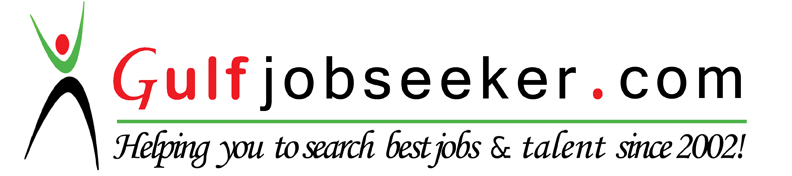 To get contact details of this candidate Purchase our CV Database Access on this link.http://www.gulfjobseeker.com/employer/services/buycvdatabase.phpCareer ObjectiveTo work in a dynamic organization where individual efforts and talents are recognized and utilize the opportunities in an innovative way and enhance knowledge in my core area.Professional QualitiesAbility to learn new skills in depthAbility to shoulder and own-up higher responsibilitiesTo leverage my analytical strengths and new ideas to provide Business solutionsGreat customer service & communication skillsAbility to assess every different customer’s needsWork Experience					                      Since 1st Nov 2015			               NATIONAL TRADING CENTRE LLCSales Executive – Office automation and Digital SolutionVisited business establishments to solicit business for copier equipmentInterviewed purchasing personnel and quoted pricesExplained technical phases such as type, model, technology for copiersGenerating prospects, following leads submitted by management, established customers and developed through other sourcesPrepared sales promotional letter to be sent to prospective customersSubmitted formal bids on large orders of copier equipmentAssisted in planning, managing and budgetResponsible for distribution cycle for copier equipmentMeeting big Clients, Projects, Contractors and Consultancy and sold the productsAchieved sales targets and provide customer care     Since 1st May ‘2014 – 4th May ‘2015RAK  BANKAs  Relationship officer  - BancassuranceAcquiring and maintaining business  in  the  direct  marketHandling high net worth customers in database and provide service  and acquiring business from them Financial  advisor for the high  net worth clientsSelling insurance like unit linked plan and savings planOpening bank accounts and Selling Investments productsHandling queries and complaints from the existing customers and creating new business from themPutting stalls at business centers and acquiring businessDoing cold call  and get businessAchieving  sales targets  every monthMajor attainmentsWon Debutant Award for achieving highest revenue in the month of August 2014Received awards for achieving weekly targetsTopper in insurance on most of the month   Since May ‘12  -Mar ‘14As Assistant Manager – Branch BankingAccountabilitiesAcquiring and maintaining Classic Portfolio CustomersHandling 200 Groups of High Net Worth customers in portfolio and provide service                            and acquiring business from themCross selling insurance like term insurance, Unit linked, medical insuranceSelling mutual funds and Investments productsOpening saving bank accounts, current accounts and deposits from walk in customers and portfolio customersOpening Credit card and Demat accountsHandling queries and complaints from portfolio and walk in customers and creating new business from themHandling Inward and outward remittances for portfolio customersPutting stalls at corporate to sell cross sell products such as Home loan, Auto loan, Personal loanCustodian for Debit card and debit pinReview all critical reports, Monitor cash level fraud controls, etcCost Management and staff productivityBranch Administration & ATM(Onsite)ManagementBranch operation and audit complianceAchieved sales targets and provide customer careMajor attainmentsCross sold 10 Lakhs of Life Insurance  from walk-in customers and 12 Lakhs of Life       Insurance  from my portfolio customers in the financial year 2012-2013Cross sold 12 Lakhs of Life insurance and 5 Lakhs medical and term insurance till March to December 2013	Won Contests in Demat, Credit card  and Week to peak awardsTopper in Home loan, Auto loan, Gold loan  sales and got a 6000 cash rewardCo-Curricular ActivitiesCertified in NISM(IV) AMFIProject done in Analysis of Distribution Channel of Tea and preferences of        Parry Agro Industries (Marketing)Organized National level symposiumCertified in Business plan, Ad zap and Business QuizCertified in college choir and blood donationMember in NSS (Certified in 10 days camp)Certified in C, C++, Tally 7.0Academic RecordPost-Graduation		 :    M.B.A (Finance & Marketing)Name of institution		 :    St Joseph's College of EngineeringBoard/University		 :    Anna UniversityYear			              :    2012Percentage		              :    72%Under-Graduation		 :    B.ComName of institution 		 :   American CollegeYear			              :    2010Percentage		              :    56%Higher Secondary School	 :    S.V.V Matric Hr. Sec SchoolBoard/University 	              :    State BoardYear			              :    2007Percentage		              :    82%ProfileDate of Birth			 :  25/04/1989Gender			 :  MaleNationality			 :  IndianLinguistic abilities		 :  English and Tamil